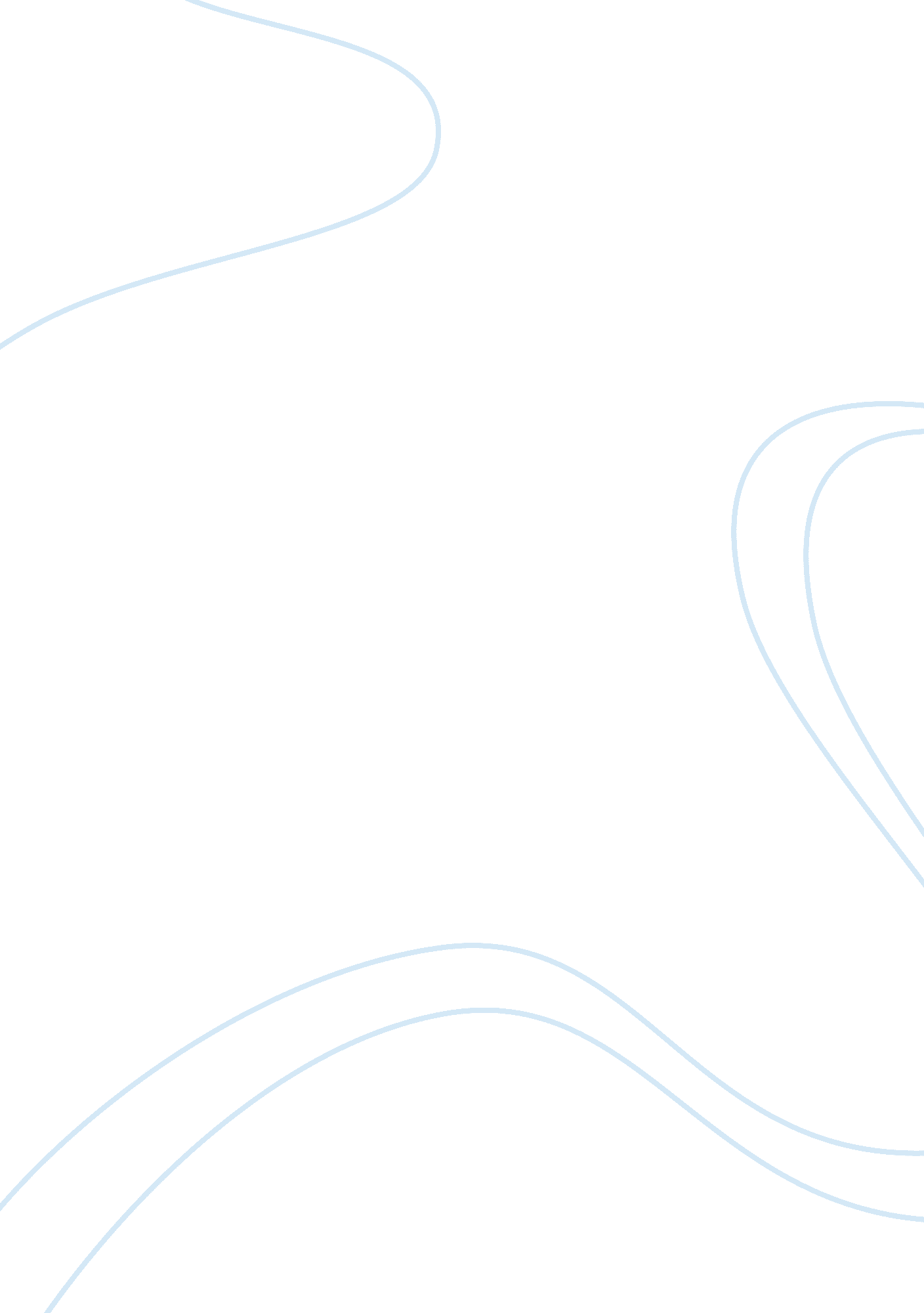 Example of north carolina and the democratic party essayTechnology, Development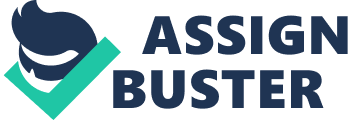 It is essential to realize that every society has a unique political culture. This political culture is shaped by the common needs exhibited by the members that constitute that particular society. The similarity of needs with a society means that that the electorate within that given area would be willing to vote to office leaders that have an agenda that seems to address these needs (Ellis 57). This is the phenomenon that has engulfed the State of North Carolina for many years. Most of the members that constitute the state both a local and state level tend to be in favor of big government that has more control on markets and shaping of other social issues. Considering that the Democratic Party in the United States is based on the principle of more government in order to improve the market outcome and the welfare of society, the Democratic Party has been the primary party that has controlled the politics of the state of North Carolina for a long time. Though the participation in democratic processes like voting is a key tool within a democracy, the domination of a given region by one-sided politics might have negative outcomes. This essay intends to look at the problems and successes that are attributed the domination of the politics of North Carolina by the Democratic Party. 
First of all, it is important to note that the controlling of North Carolina politics in North Carolina shows that the electorate within the region have a consistency in terms of the priorities that they value from the political process. The continued allowing of the Democratic Party in the politics of North Carolina has allowed legislators and other political leaders to work smoothly without interparty conflicts. One thing that is important to realize is that elected officials from the same representative but of different political parties might have different approaches to the needs of their electorate. This means that the substitution of Democratic candidates with candidates from other parties would affect the development of the State of North Carolina. This is because different approaches to the development process would bring about interparty wrangles that might derail the process of development. This means that the domination of the politics of North Carolina by the Democratic Party has reduced interparty wrangles thereby stimulating more intra-party competition that is aimed at instituting development with the region. 
Second, it is essential to note that though the Democratic Party has dominated the politics of North Carolina for a long time, there are segments of the same society that are not supportive of the ideas that the Democratic Party brings to the political process and the handling of development issues (Ready 103). These people which might constitute minority groups in the region might not have their needs addressed adequately. This is because the majorities in the region tend to put Democratic governments to office to address their needs but are not considerate about the needs of the minority that might have a different approach to the political process. Though democracies have been believed to be one of the best structures of governments, it is fundamental to realize that the needs of the minority who constitute a give a society might be sidelined (Segura 29). Therefore, the continued domination of the Democratic Party in the politics of North Carolina might have left the needs of minority groups in the state unaddressed for a long time. 
In conclusion, the control of the government of North Carolina by the Democratic Party over a prolonged period of time has both its problems and successes. One of the successes that this political culture has had in the region is that it has reduced inter-party conflicts thereby giving way to intra-party competition which has been one of the factors that have stimulated growth and development in the State. One of the problems that are attributed to the domination of the Democratic Party in North Carolina is that the needs of the minority who might not share progressive principles and ideas might have remained unmet for a long period of time. Works Cited Ellis, Richard J. American Political Cultures. New York: Oxford University 
Press, 1993. Print. 
Ready, Milton. The Tar Heel State: A History of North Carolina. Columbia: 
University of South Carolina Press, 2005. Print. 
Segura, Gary M. Diversity in Democracy: Minority Representation in the United 
States. Charlottesville, VA: University of Virginia Press, 2006. Print. 